Secuencia de presentación para procedimiento de revisión de requisitos para la presentación de Planos y Diagramas digitales ante el CIQPA.Abreviaturas				Descripción.DA					Director AdministrativoFHPT-CIQPA-01			Formulario Hoja  Presentación Trámite InternoCSP-CIQPA-01			Contrato de Servicios Profesionales.PCPA-CIQPA-01			Proforma Calculo del Avaluó del proyecto.DARP-CIQPA-01			Formulario Revisión de Planos y Diagramas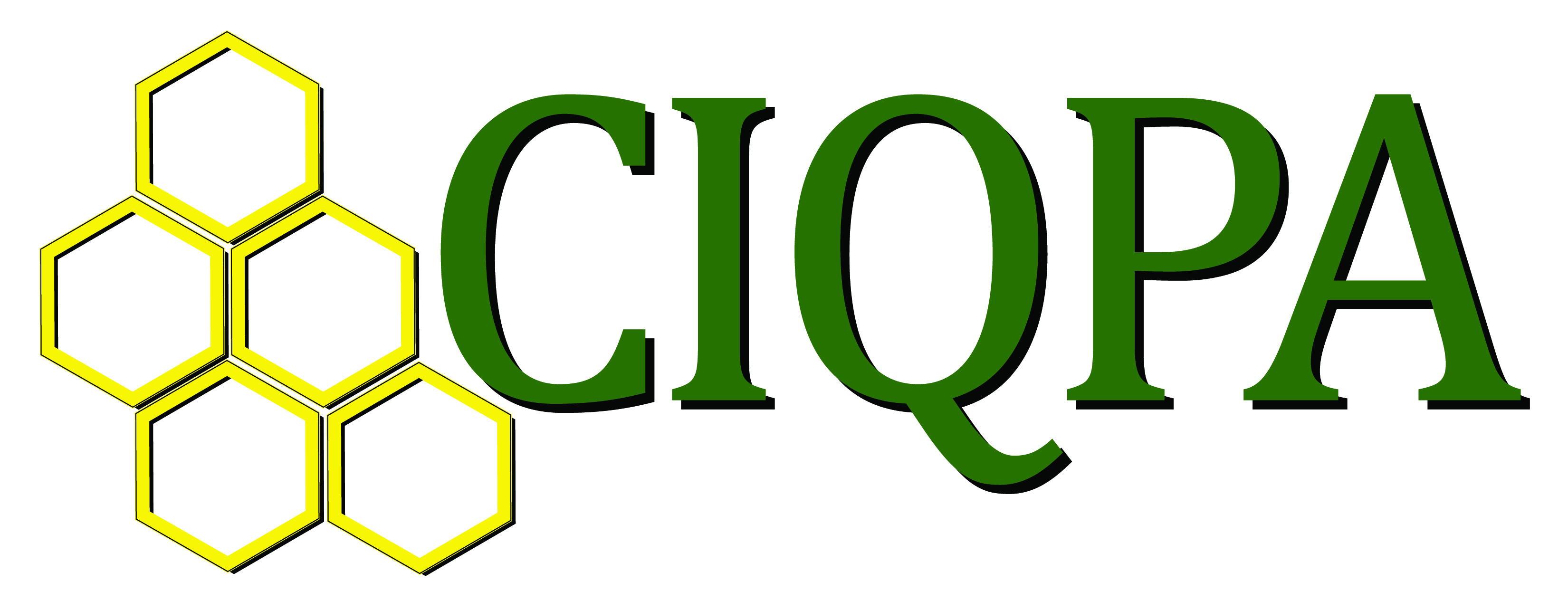 RPPD-CIQIA-01Requisitos Presentación de Planos y Diagramas DigitalesVersión: 1Fecha de aprobación:  06 de Marzo de 2017Fecha de aprobación:  06 de Marzo de 2017Aprobado por: Junta DirectivaAprobado por: Junta DirectivaDocumentoCódigo FormularioRequisito de FIRMA DIGITALFormulario Hoja presentación trámite internoFHPT-CIQPA-01Requiere Contrato  Servicios Profesionales CSP-CIQPA-01RequierePlanos y DiagramasNORequiereProforma Calculo del Avaluó del proyectoPCPA-CIQPA-01RequiereTrámite interno DAFormulario Revisión de Planos y DiagramasDARP-CIQPA-01  Requiere Trámite interno DACancelación monto avalúoNONo requiere